Name of Show_______________________   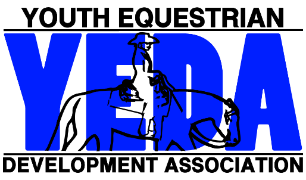 SaturdayDate __________________Class # ________________		# of Riders _______________Class: _______________________________________ Judges Signature ___________________________________________________Name of Show_______________________   SaturdayDate __________________Class # ________________		# of Riders _______________Class: _______________________________________ Judges Signature ___________________________________________________Name of Show_______________________   SaturdayDate __________________Class # ________________		# of Riders _______________Class: _______________________________________ Judges Signature ___________________________________________________Name of Show_______________________   SaturdayDate __________________Class # ________________		# of Riders _______________Class: _______________________________________ Judges Signature ___________________________________________________Name of Show_______________________   SundayDate __________________Class # ________________		# of Riders _______________Class: _______________________________________ Judges Signature ___________________________________________________Name of Show_______________________   SundayDate __________________Class # ________________		# of Riders _______________Class: _______________________________________ Judges Signature ___________________________________________________Name of Show_______________________   SundayDate __________________Class # ________________		# of Riders _______________Class: _______________________________________ Judges Signature ___________________________________________________Name of Show_______________________   SundayDate __________________Class # ________________		# of Riders _______________Class: _______________________________________ Judges Signature ___________________________________________________PlacingBack Number 12345678PlacingBack Number 12345678PlacingBack Number 12345678PlacingBack Number 12345678PlacingBack Number 12345678PlacingBack Number 12345678PlacingBack Number 12345678PlacingBack Number 12345678